UArctic Student Website
Request for Tender (RFT)17/06/2013Conditions of CallThe University of the Arctic is seeking offers for the development of its student web portal, according to the conditions and specifications outlined in this document.Call is open to all members of the University of the Arctic, as well as their current IT/web service providers.Deadline to submit offers is June 30, 2013 with candidate(s) chosen by July 31, 2013.Submission of final work to be completed by Dec 31, 2013.Offers shall be in the form of an initial estimate, with final specification for the project and agreement made following consultation with the chosen candidate.Offers shall include:Estimated schedule and work plan for each project componentEstimated work hours for each project componentHourly rate for each project componentInformation on the company/institution, previous similar experience, and links to similar workExplanation of proposed solutions to meet requirements, as specified in this documentTechnical summary of the web solution, including proposed hosting, content management system, and other solutionsSummary of follow-up questions and requests for further information that would be needed to develop final project specification and project agreementContact person for project management.Required WorkGraphic and web design of UArctic student website, according to UArctic Graphic Guidelines and this RFT. Final design approved by UArctic prior to implementation.Implementation and hosting of UArctic student website using CMS system (chosen in consultation with UArctic), including all required templates, administrative tools, and supporting database structures, and other elements defined in the RFT and the approved design.60 hours follow-up support following submission of work, to address needed adjustments and correctionsOngoing hosting of UArctic student (and primary) websites. Further development and maintenance costs beyond the terms of the tender are to be invoiced separately.The design of the primary UArctic website will be developed under a separate agreement, following-on from the design of the student portal.Web and Interaction Design PrinciplesBigger, brighter visuallyOwn identity, but within UArctic graphic brandFollow model of network and destination student marketing sites (“Study In…”)Bright photos with northern faces & placesClear navigation cluesSupport for mobile phones and small screensCatalogue interface improvements - Catalogue at centre of student portal functionalitySimple interactivity up front, more advanced search features open if neededBenchmark & Other Example ModelsKilroy Education (http://education.kilroy.eu/) (benchmark) StudyPortals.eu (http://www.studyportals.eu/) StudyInHolland (http://www.studyinholland.nl/)StudyInNorway (http://www.studyinnorway.no/) StudyAdelaide (http://studyadelaide.com/) AudienceNarrow focus to “northern-relevant” studiesCurrent StudentsMobility seekersProspective/Future StudentsFull DegreeShorter programs/diplomasProfessional/in-careerQualifications/upgradesSeeking shorter summer/field coursesOutside and inside the North AdministrationOpen source CMS, if possibleDistributed user access from different locations and institutional environments (Admin access from anywhere, multiple admins and content creators, ie, cannot be limited to single institutional/enterprise framework)Own Template Creation/ModificationFlexible creation of sets for different data typesTech Support (not 24/7, but within 1-2 days)Domain administration and ability to set custom URLs (e.g. www.uarctic.org/north2north)Supporting Data SetsFocus on re-use of data sets for different purposes and audiencesAbility to also pull in information from external sources, using open APIs, etc.Information synergies, without too much parallel workData sets summarized and related fields summarized in Appendix II.Proposed Information Structures and Required ElementsUArctic IntroductionWhat is UArctic?How to study/access UArctic programsEnrolled in member institutionsNot enrolled, etc.FAQCountry Profiles (links to StudyinFinland, StudyinNorway, etc.)UArctic Academic ProgramsCircumpolar Studies (BCS)north2northGraduate StudiesGeneral infoLinks to Field SchoolLinks to Endorsed programsUArctic CatalogueProgramsCoursesField Schools (includes non-UArctic)Graduate ProgramsPermafrost (Includes non-UArctic)Map Viewer/Tool/InterfaceUArctic members (campus map) – member profileTheme-based maps (indigenous peoples, sea ice, biology, etc.), using custom-defined map layers (KML, etc.)Catalogue-linked courses and programsMap viewer should support circumpolar projectionMember ProfilesDescriptionFields of Study/Specialties, Focus areasMap/Campus LocationsLogo, photo images, campus, visuals, videosLink to offered programs/courses in Catalogue, Theme PagesContact Information (linked to member profiles)Recent newsTheme PagesTheme/subject overview textLinks to relevant Thematic NetworksLinks to relevant programs/courses in CatalogueLinks to institutions with that speciality/focusLinks to relevant newsThemes, based on keyword tags: People & Culture, Environment, Governance, Business & Industry, Climate ChangeNews FeedsAbility to tag/categorize different ‘news channels’, each with its own RSS feedProgram/course announcements & application callsGeneral Arctic News, theme/subject relatedStudy and funding opportunities: PhD/post-doc positions, awards, stipends, mobility opportunitiesEvents: Seminars, Conferences, Workshops (including Events Calendar feed: iCal)Student ExperiencesStudent successAlumni, Legacy, where are they now?Text stories, photos, multimediaStudent WorkPosters, Paper publications, presentations, etc.Linked to the Search Term/Results/KeywordsSocial MediaExtent of SoMe integration still to be defined in final specification, but could include:FacebookTwitter (from news feeds)LinkedIn (linked to contact database)Optional or Future ElementsStudent Association and AlumniLinks to these resources, where they existJobs, Career planningMobility Programs & InternshipsLearning ResourcesRequire ability to flexibly integrate data and web services from other providers (via APIs or other solutions) into the UArctic website, including:Arctic VLT/Online Learning Environment(s)MOOCMetadataLibrary and Document ServerAtlas: Maps & GraphicsLearning AidsPhoto LibraryDistributed Content to other WebsitesCatalogue/UArctic Module/ObjectModules pushed to member websites, other partnersAppendix I: Example Landing Page Mockup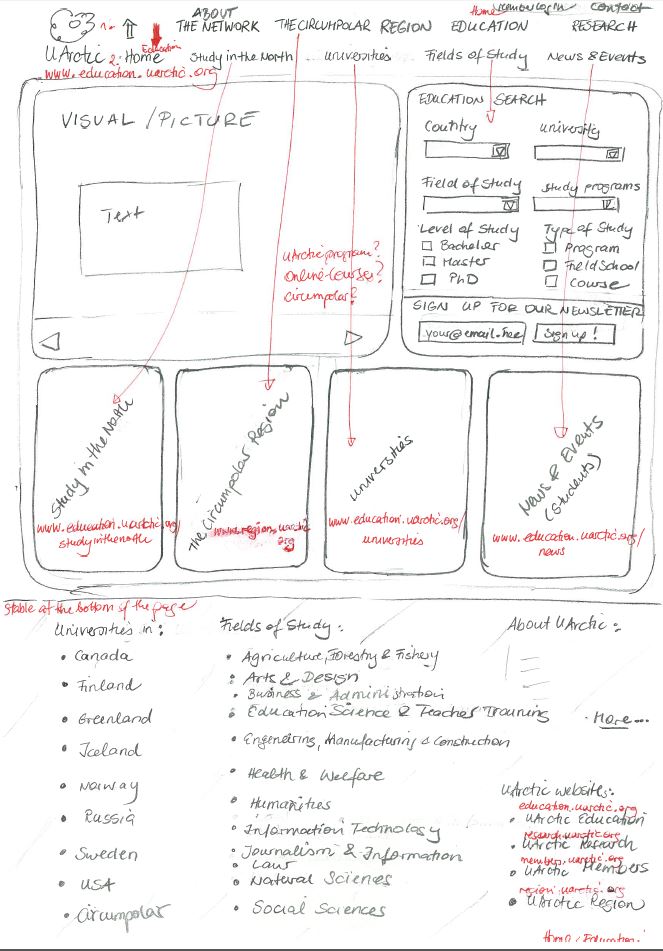 Appendix II: Summary of Planned Data Sets1 Member Information	1.1 OrgID	1.2 Organization Name	1.3 Country		1.3.1 Defined Set	1.4 Category of Membership		1.4.1 Full		1.4.2 Associate	1.5 Logo (image file)	1.6 Type of Institution		1.6.1 Higher Education		1.6.2 Other Organization	1.7 Thematic Networks	1.8 north2north		1.8.1 yes/no	1.9 Fields of Study		1.9.1 Defined by ISCED97	1.10 Campus Locations	1.11 Website 	1.12 Thematic Areas / Strategic Focus	1.13 Circumpolar Studies		1.13.1 yes/no	1.14 Profile / Description of Institution2 Catalogue	2.1 Programs		2.1.1 CDM.UArctic			Organization name			Program name			Program country			Program level			Program registration deadline (dd.mm.yyyy)			Program field of study			Program language			Program description			Program objectives/outcomes			Program weblink			Program search words = keywords	2.2 Courses		2.2.1 CDM.UArctic			Organization name			Course name			Course code			Course country			Course level			Course form of teaching			Course date begin (dd.mm.yyyy)			Course date end (dd.mm.yyyy)			Course registration deadline (dd.mm.yyyy)			Course field of study			Course language			Course formal prerequisites			Course description			Course admission description			Course teaching place			Course ECTS credits			Course teaching term			Course objectives/outcomes			Course recommended prerequisites			Course weblink			Course form of assessment			Course search words = keywords3 Thematic Networks	3.1 Arctic Coastal and Marine Issues	3.2 Arctic Engineering and Science	3.3 Arctic Extractive Industries	3.4 Arctic Geology	3.5 Arctic Law	3.6 Arctic Sustainable Arts & Design	3.7 Communicating Arctic Research	3.8 Digital and Media Arts	3.9 Distance Education and e-Learning	3.10 Energy in New Time	3.11 Environmental Impact Assessment of Industry Contaminated Areas	3.12 Environmental Training and Education for Sustainable Development of the 	Arctic (NETESDA)	3.13 Geopolitics and Security	3.14 Global Change	3.15 Health and Well-being in the Arctic	3.16 Indigenous Arts and Crafts	3.17 Local and Regional Development in the North	3.18 Managing Small and Medium Sized Enterprises in the North	3.19 Natural Hazards	3.20 Northern Food Security	3.21 Northern Governance	3.22 Northern Tourism	3.23 Permafrost	3.24 Polar Ice, Climate and Land Dynamics (PICD)	3.25 Social Work	3.26 The Verdde Program	3.27 World Images of Indigenous People of the North4 Contact Information (People)	4.1 OrgID	4.2 First Name	4.3 Last Name	4.4 Title (Institution)	4.5 Title (UArctic)	4.6 E-mail	4.7 Affiliations		4.7.1 Governance and Management			Board of Governors 				Board Finance Policy Committee 			Council 				Friends 				Pomot  				Ma-Mawi (Senior Management Group) 			4.7.2 Administrative Support Services			UArctic President & International Secretariat 				UArctic International Academic Office 				UArctic Finance Office 				UArctic Research Office 				UArctic Russian Information Centre			UArctic Rectors’ Forum Planning Committee		4.7.3 Program Coordination (Offices)			UArctic Field School Office 				UArctic north2north International Coordination Office			UArctic Undergraduate Office (BCS) 				UArctic Thematic Networks Office 				UArctic GoNorth Office 				UArctic Graduate Studies Office		4.7.4 Council Standing (Council) Committees			Academic Quality Committee 				Toyon (Executive Committee) 				Indigenous Issues Committee 				Membership and Nominations Committee 				Ofelas		4.7.5 Program Teams			Undergraduate Area 				GoNorth 				Mobility				Research Leadership Team (Mimir) 				Thematic Networks 			Individual Thematic Networks Affiliations (List)			Graduate Area		4.7.6 Affiliation within Institution			Head of Institution 				Alternate on UArctic Council 				Representative on Council of UArctic 				Administrative contact for head of institution  	 			Academic office (Registrar) 				Head of Information Office 				Head of International Relations 				Head of Computer Services/ICT 				Webmaster 				Library contact person 				north2north Academic contact  				north2north Administrative contact 				Site coordinator of the Circumpolar Studies program 			4.7.7 Relation to UArctic			Communications contact person for UArctic 				Contact person for UArctic registration concerns 				Contact person for financial matters (membership fee)		4.7.8 Contact person for UArctic related programmes and activities in 			institution			Rectors’ Forum representative 				Rectors' Forum administrative contact  			UArctic Field School responsible 				GoNorth program coordinator 				Catalogue responsible 			4.8 Phone Number	4.9 Contact Picture / Profile Image5 Geodata	5.1 Campus Locations		5.1.1 Latitude		5.1.2 Longitude		5.1.3 Address	5.2 Thematic Maps		5.2.1 KML 6 Themes	6.1 People & Culture		6.1.1 Keywords		6.1.2 Thematic Networks		6.1.3 Thematic Maps	6.2 Environment		6.2.1 Keywords		6.2.2 Thematic Networks		6.2.3 Thematic Maps	6.3 Governance		6.3.1 Keywords		6.3.2 Thematic Networks		6.3.3 Thematic Maps	6.4 Business & Industry		6.4.1 Keywords		6.4.2 Thematic Networks		6.4.3 Thematic Maps	6.5 Climate Change		6.5.1 Keywords		6.5.2 Thematic Networks		6.5.3 Thematic Maps